Hrad- Kreslenie vo štvorcovej sieti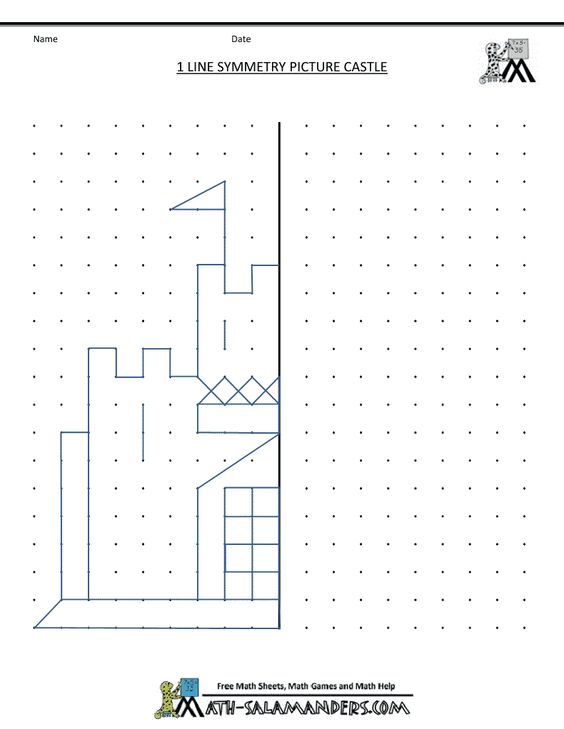 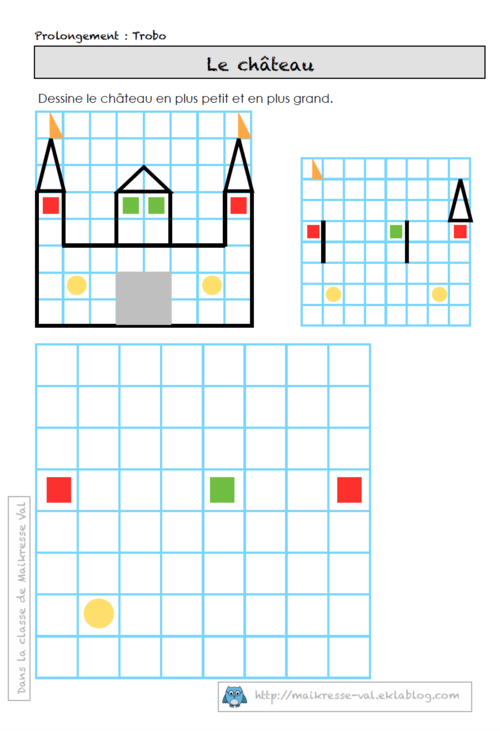 